ΑΣΚΗΣΕΙΣ ΓΛΩΣΣΑΣ1.Χωρίζω τις παρακάτω λέξεις σε συλλαβές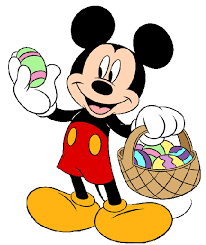 επιπλέω     ε-πι-πλέ-ωάνθρωπος     άν-θρω-ποςμέλισσα    μέ-λισ-σακαρέκλα   κα-ρέ-κλαφάρμακο   φάρ-μα-κοχορεύω   χο-ρεύ-ωχωριό   χω-ριόείδηση   εί-δη-σηαιχμηρός   αιχ-μη-ρόςάδειος   ά-δειος2.Βάζω τις παρακάτω λέξεις στην κατάλληλη στήλη ανάλογα με τον τόνο τους.ψυγείο, σημαντικός, κάτοικος, νησί, παλικάρι, τηλεόραση, στεφάνι, καταστροφή, μηχανικός, σχέδιο, βλάβη, φτιάχνω, συνήθεια, έθιμο, θάλασσα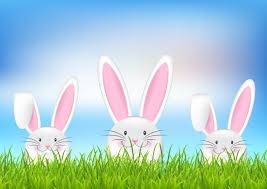 3.Πώς ή πως;   Πού ή που;  Τόνισε όπου χρειάζεται.Ξέρω πως περνάμε μια δύσκολη περίοδο.Περιμένω πώς και πώς το καλοκαίρι.Πού ήσουν χτες το απόγευμα;Τον Σπύρο τον βλέπω πού και πού.Αυτό που με ρωτάς δεν το ξέρω.4.Υπογραμμίζω στις παρακάτω προτάσεις τις προσωπικές αντωνυμίες.Σου είπα να της δώσεις το βιβλίο μου.Ξέχασέ το, μην το θυμάσαι πια.Δε μου είπε αν έρθει.Θέλει να το σκεφτεί λίγο ακόμα.Με ρώτησε αν μπορεί να φέρει την αδερφή του. Σε πειράζει;5. Υπογραμμίζω τις κτητικές αντωνυμίες.Δώσε μου την πρόσκλησή μου.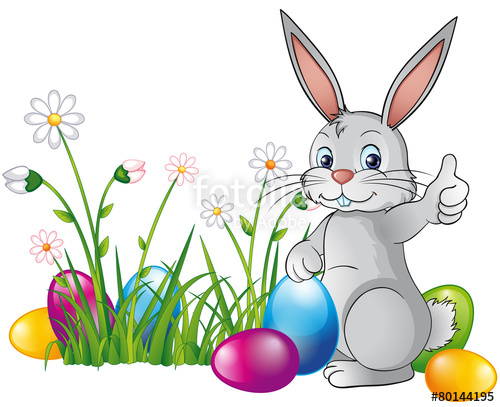 Κάθε μέρα βγάζω τον σκύλο μου βόλτα.Μαζέψτε τα βιβλία σας. Ο κήπος τους είναι πανέμορφοςΜου δανείζεις το μολύβι σου;6. Συμπληρώνω	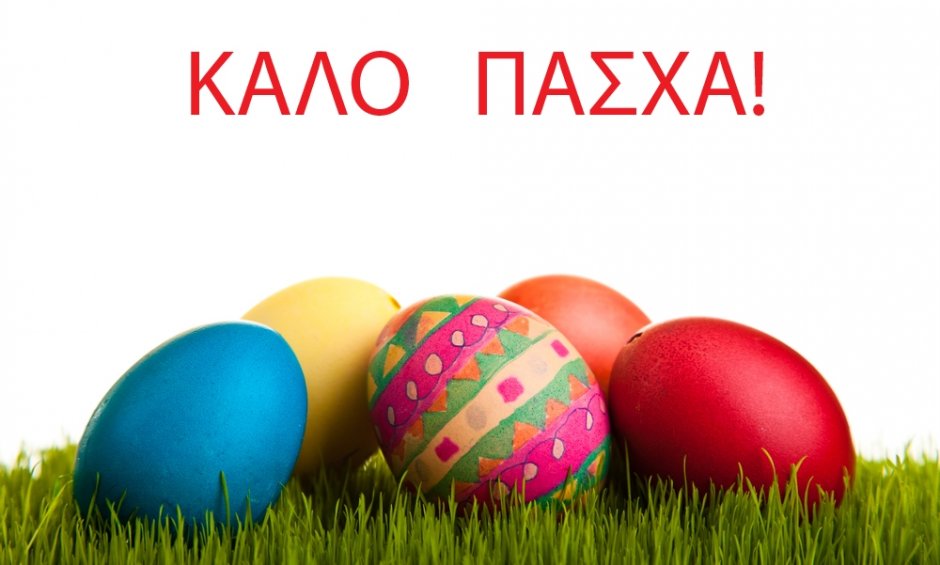 Οξύτονες(λήγουσα)Παροξύτονες(παραλήγουσα)Προπαροξύτονες(προπαραλήγουσα)σημαντικόςψυγείοκάτοικοςνησίπαλικάριτηλεόρασηκαταστροφήστεφάνισχέδιομηχανικόςβλάβησυνήθεια φτιάχνωέθιμο        θάλασσαΕνεστώταςΑόριστοςΜέλ. Συνοπτικόςχτενίζωχτένισαθα χτενίσωαθροίζωάθροισα θα αθροίσωσυναντώσυνάντησαθα συναντήσωβλέπωείδαθα δωπαίρνωπήραθα πάρωφεύγωέφυγαθα φύγω